采购需求一、采购内容及数量商务要求（技术要求里另有注明的以技术要求为准）技术要求四、其他标“▲且加下划线”的有关技术和商务要求为实质性条款，响应方必须做出实质性响应，否则视为无效响应文件。除此之外其余的指标、服务要求以及合同条款可在采购现场，根据采购小组与供应商的采购进行变动。除采购文件中所明确的采购需求规格外，欢迎其他能满足本项目采购需求且性能相当于或高于所明确的产品参加采购报价。同时在采购需求偏离表中作出详细对比说明。序号项目内容数量预算备注12021年毕业典礼布展1项25万元付款条件▲项目圆满完成并经甲方验收合格后，由甲方于15个工作日内向乙方支付合同的100%货款。时间要求2021年6月 9 日15：00前搭建完成；2021年6月 10 日下午10:00前进行设备调试、彩排（音响系统的使用、调音师、LED调试及技术员2021年6月 10、11 日彩排、调试，正式使用期间需全程参加）；2021年6月11 日晚17：00开始正式使用，至晚上21：30；6月 12 日前清场完毕；若由于其他特殊情况发生导致项目实施时间需调整，供应商需根据采购人通知的时间安排及时调整进度，完成前期各项进度。交付地点校方指定地点服务响应1.供应商需提供24小时应急响应服务，成交供应商接到采购人通知应在不超过2小时内做出响应，4小时上门服务，48小时内解决故障，以保证设备的正常工作。活动当天及其他采购人有特殊需要时，成交供应商需派专人现场保障。2.按采购人要求在规定时间内保质保量完成相关服务内容。验收要求由学校组织专家和用户代表或第三方机构，按照采购文件要求、采购响应文件、合同条款和实际应用效果对项目进行验收，验收费用（专家费）如有由供应商承担。一、舞台设计制作要求：（1）主舞台：钢结构舞台要适合典礼及节目穿插使用；要稳固安全，不能发生摇晃、或者发出异响等现象；有一定的台风抗拒能力；如果进行改造，则活动结束后要恢复原样。（2）其它要求：A．所有使用的电线、电缆必须采用国家免检产品，电路变电箱、控制箱须安装在比较方便检修地方（且须有专人负责）。各类连线不能裸露在地面，应有专用材料遮盖。B．所使用的搭建材料均须达到国家规定的环保质量要求及标准，不得在搭建验收前后散发刺激性或令人不快的气味。C．舞台两侧配置一定数量的灭火器。D．需做好雨天预案，确保小雨状态下典礼能正常举行。（3）舞台效果图：投标人须根据采购需求提交2021届毕业典礼舞台和灯光效果图。二、活动执行：（1）执行方案：根据采购人提供的创意思路确定执行方案，要求可操作性强;（2）执行过程：根据最后确定的执行方案出具执行细则，考虑现场需求和活动需要，制定严格的过程管控;（3）现场执行：根据采购人提供的创意思路需满足现场同步音、视频切换;（4）相关要求：准备与方案相符的相关硬件设备、满足现场要求及方案要求;（5）方案调整：根据活动需要，如果需对舞台作微调，经双方协调，中标人应尽量配合支持。（6）毕业典礼相关情况：演出时间：2021年6月11 日（根据常态化疫情防控要求，时间可能会根据实际情况有适当调整，具体时间由采购人通知为准）演出地点：温州肯恩大学大草坪参加观众：市领导、学校领导、师生代表、家长代表、校友代表、全体毕业生等，具体需根据疫情发展情况调整，以实际人数为准。持续时间：180分钟左右舞美要求：室外搭台现场禁忌：火、吸烟时间进程：1）2021年6月 9 日15：00前搭建完成；2）2021年6月 10 日下午10:00前进行设备调试、彩排（音响系统的使用、调音师、LED调试及技术员2021年6月 10、11 日彩排、调试，正式使用期间需全程参加）；3）2021年6月11 日晚17：00开始正式使用，至晚上21：30；4）6月 12 日前清场完毕；典礼内容及形式：（1）典礼为主，辅以曲目演（唱）奏；（2）舞台设发言席1个；（3）学校领导主持人1名和教师主持人3名；（4）校长及嘉宾、学生、代表依次致辞、发言，穿插合唱团演唱环节；（5）设置LED大屏幕，满足现场直播及播放VCR功能（切换流畅）。（6）主要流程：视频播放，毕业典礼入场仪式，主持人介绍领导、嘉宾；主持人宣布典礼开始，奏唱国歌；温州市领导致辞；校长发言；嘉宾发言；毕业生代表发言；文艺节目；颁发卷轴；校友会会长致辞；全体起立，奏唱校歌。特别提示：投标人须提供舞台搭建材料的详细清单，并注明材料的品牌、产地、规格型号、单价、数量和整个投标报价的成本分析；须提供执行方案的报价清单，并注明相关硬件的品牌、产地、规格型号、单价、数量和整个执行方案报价的成本分析。项目需踏勘，踏勘联系人：谢甸园 ，联系电话：13757132822三、投入设备名称及主要技术要求，请供应商在响应文件内详细列明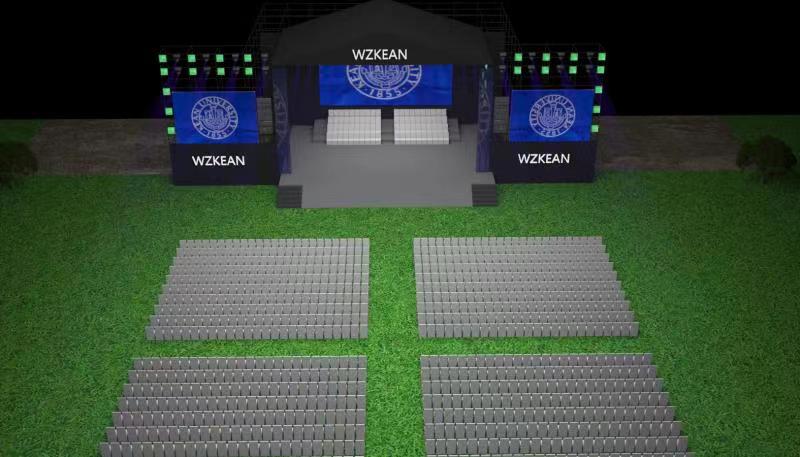 以上图片仅供参考，具体深化效果图由响应单位提供具体方案。舞台区域物料配备舞台区域物料配备舞台区域物料配备舞台区域物料配备舞台区域物料配备舞台区域物料配备舞台区域物料配备类别序号项目名称品牌、规格型号单位数量备注视频系统1主视觉LED (LAYER悬挂)户外P3显示屏12*6m平方72视频系统2直播LED  (LAYER悬挂)户外P3显示屏6*4m*2侧平方48视频系统3领导返看LED  (LAYER悬挂)户外P3显示屏3*1.5m*2侧平方9视频系统4视频系统处理周边套1视频系统5视频导播控台套1音频系统1线阵全频音箱只16音频系统2线阵低音音箱只8音频系统3线阵返听音箱只4音频系统4线阵补声音箱只4音频系统5音频系统处理周边套1音频系统6音频调音台套1音频系统7专业无线人声话筒套8音频系统8专业无线头戴话筒套6音频系统9合唱电容话筒套4音频系统10专业会议鹅颈话筒套2舞台基础+道具1舞台基础16m*12m(高度1M)平方192舞台基础+道具2舞台上领导阶梯看台12m*1.2m(高度0.2-0.4-0.6M)套1舞台基础+道具3舞台上领导阶梯看台上座椅张100舞台基础+道具4台口斜挡+标语16m*1.5m平方24舞台基础+道具5舞台区域整铺地毯（深灰色拉绒）平方240舞台基础+道具6舞台内侧台阶4.8M四阶套2舞台基础+道具7舞台外侧台阶2.4M四阶套2舞台基础+道具8残疾人通道套2舞台基础+道具9左右通道绿植套1舞台基础+道具10LAYER结构灯架平方700舞台基础+道具11面光LAYER 平方128舞台基础+道具12控台搭建区域套1舞台基础+道具13地面LOGO粉构套1舞台基础+道具14TRUSS结构灯架表面整铺黑色拉网平方360舞台基础+道具15彩纸机彩带机套2舞台基础+道具16气柱套8灯光系统1电脑摇头光束灯台40灯光系统2电脑三合一图案灯台16灯光系统3电脑图案灯台10灯光系统4图案灯LOGO片张10灯光系统5摇头面光灯台16灯光系统6LEDPA染色灯台80灯光系统7灯光数字调控台台1灯光系统8追光套4灯光系统9电源直通箱台1灯光系统10临时电源阻燃电缆米120人员配备1音响师1名+音响助理1名场1人员配备2视频播控老师1名+导播助理1名场1人员配备3灯光师人1人员配备4安装及拆卸人员工40人员配备5运输观众区域物料配备观众区域物料配备观众区域物料配备观众区域物料配备观众区域物料配备观众区域物料配备观众区域物料配备类别序号项目名称品牌、规格型号单位数量1观众座椅（白色塑料椅）张16002专业草坪保护垫平方15003冷风机台124座椅铺设人工+草坪保护垫铺设叉车人工工20以上设备清单需响应单位在响应文件内详细提供具体内容及符合情况对比表以上设备清单需响应单位在响应文件内详细提供具体内容及符合情况对比表以上设备清单需响应单位在响应文件内详细提供具体内容及符合情况对比表以上设备清单需响应单位在响应文件内详细提供具体内容及符合情况对比表以上设备清单需响应单位在响应文件内详细提供具体内容及符合情况对比表以上设备清单需响应单位在响应文件内详细提供具体内容及符合情况对比表以上设备清单需响应单位在响应文件内详细提供具体内容及符合情况对比表